T.C.AKDENİZ ÜNİVERSİTESİ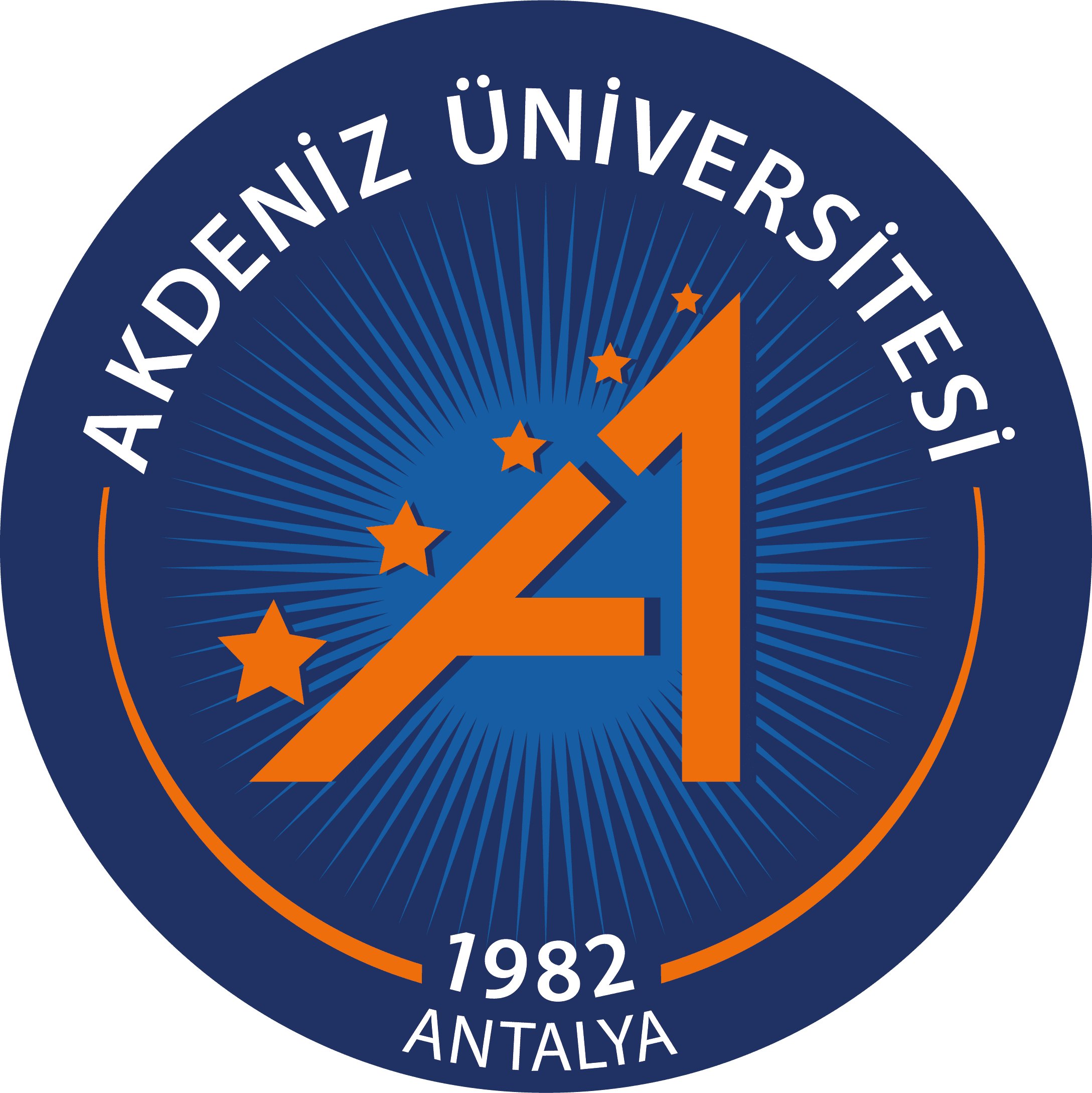 GÜZEL SANATLAR  ENSTİTÜSÜT.C.AKDENİZ ÜNİVERSİTESİGÜZEL SANATLAR  ENSTİTÜSÜYTR 003     DOKTORA YETERLİK YAZILI SINAV TUTANAĞI   FORMUÖĞRENCİNİNÖĞRENCİNİNAdı  SoyadıNumarasıAnasanat/Anabilim DalıDanışmanıSınav TarihiYeterlik Sınav Jüri ÜyeleriYeterlik Sınav Jüri ÜyeleriYazılı Sınav  Sorularına Bireysel Olarak Verilen NotYazılı Sınav  Sorularına Bireysel Olarak Verilen NotİmzaYeterlik Sınav Jüri ÜyeleriYeterlik Sınav Jüri ÜyeleriRakamlaYazıylaİmza12345SINAV SONUÇ (Ortalama)SINAV SONUÇ (Ortalama)SINAV SONUÇ (Ortalama)RakamlaYazıylaAçıklamaEKLERSorularSınav Yazılı  Kağıtları	 